РЕШЕНИЕЗаслушав информацию заместителя Главы администрации Петропавловск-Камчатского городского округа - руководителя Департамента управления жилищным фондом администрации Петропавловск-Камчатского городского округа Марченко В.М. о подготовке к осенне-зимнему периоду 2014-2015 годов
359 многоквартирных жилых домов, расположенных на территории Петропавловск-Камчатского городского округа, переведенных администрацией Петропавловск-Камчатского городского округа на непосредственный способ управления собственниками помещений в многоквартирном доме, Городская Дума Петропавловск-Камчатского городского округаРЕШИЛА:Информацию о подготовке к осенне-зимнему периоду 2014-2015 годов 359 многоквартирных жилых домов, расположенных на территории Петропавловск-Камчатского городского округа, переведенных администрацией Петропавловск-Камчатского городского округа на непосредственный способ управления собственниками помещений в многоквартирном доме, принять к сведению.Администрации Петропавловск-Камчатского городского округа до 25 сентября 2014 года представить в Городскую Думу Петропавловск-Камчатского городского округа информацию о готовности к осенне-зимнему периоду2014-2015 годов 108 многоквартирных жилых домов (по каждому дому в отдельности), расположенных на территории Петропавловск-Камчатского городского округа, переведенных администрацией Петропавловск-Камчатского городского округа на непосредственный способ управления и подключенных к системе центрального отопления.Поручить Главе Петропавловск-Камчатского городского округа, исполняющему полномочия председателя Городской Думы Петропавловск-Камчатского городского округа подготовить обращение в адрес общества с ограниченной ответственностью «Управление жилищно-коммунального хозяйства г.Петропавловска-Камчатского» с рекомендацией рассмотреть на заседании наблюдательного совета общества с ограниченной ответственностью «Управление жилищно-коммунального хозяйства г.Петропавловска-Камчатского» и представить в Городскую Думу Петропавловск-Камчатского городского округа информацию по следующим вопросам:о работе, проводимой обществом с ограниченной ответственностью «Управление жилищно-коммунального хозяйства г.Петропавловска-Камчатского» в рамках подготовки жилых домов, находящихся под управлением общества
с ограниченной ответственностью «Управление жилищно-коммунального хозяйства г. Петропавловска-Камчатского» к осенне-зимнему периоду 2014-2015 годов;о денежных средствах, накопленных по статьям «текущий и капитальный ремонт» по домам, которые ранее находились под управлением общества
с ограниченной ответственностью «Управление жилищно-коммунального хозяйства г.Петропавловска-Камчатского» и перешли на непосредственный способ управления;о правовых основаниях принятия обществом с ограниченной ответственностью «Управление жилищно-коммунального хозяйства г.Петропавловска-Камчатского» решений о прекращении управления многоквартирными домами в одностороннем порядке.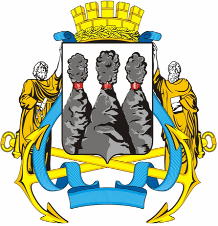 ГОРОДСКАЯ ДУМАПЕТРОПАВЛОВСК-КАМЧАТСКОГО ГОРОДСКОГО ОКРУГАот 27.08.2014 № 535-р19-я сессияг.Петропавловск-КамчатскийОб информации о подготовке к осенне-зимнему периоду 2014-2015 годов 359 многоквартирных жилых домов, расположенных на территории Петропавловск-Камчатского городского округа, переведенных администрацией Петропавловск-Камчатского городского округа на непосредственный способ управления собственниками помещений в многоквартирном домеПредседательствующий на сессии Городской Думы Петропавловск-Камчатского городского округаВ.Ю. Иваненко